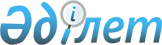 О переименовании улицыРешение акима сельского округа Каракеткен Жалагашского района Кызылординской области от 07 июля 2016 года № 6. Зарегистрировано Департаментом юстиции Кызылординской области 04 августа 2016 года № 5574      В соответсвии с Законом Республики Казахстан от 23 января 2001 года “О местном государственном управлении и самоуправлении в Республике Казахстан”, Законом Республики Казахстан от 8 декабря 1993 года “Об административно-территориальном устройстве Республики Казахстан” и заключением Кызылординской областной ономастической комиссии от 13 апреля 2016 года № 2 аким сельского округа Каракеткен РЕШИЛ:

      1. Переименовать улицу “Жалағаш” именем “Ақшонық Шәменова” села Каракеткен сельского округа Каракеткен Жалагашского района.

      2. Настоящее решение вводится в действие по истечении десяти календарных дней после дня первого официального опубликования. 


					© 2012. РГП на ПХВ «Институт законодательства и правовой информации Республики Казахстан» Министерства юстиции Республики Казахстан
				
      Аким сельского округа

      Каракеткен

К.Олментай
